/	Name:, 		 Period:, 	_()Guided reading of the poem "Invictus" -Put your name at the top of this page. This will be turned in for credit as part of this assignment.•!•Read though the poem at least 2 times to yourself.•!•Take notes on this paper and in the margin of the poem.•!•Look for, and identify, at least 2 ideas  I phrases that stand out. What do you think they mean?•!•Identify some examples of figurative language in the poem.•!•How does the mood change in the poem?•!•Find something you can make a personal connection to in the poem.•!•What is the theme of this poem?.;•!•Using a dictionary look up 2 difficult words and write down theirdefinitions.\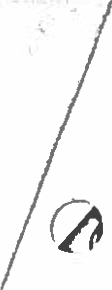 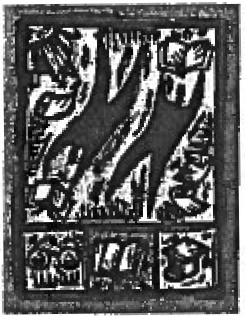 r'	.We have spent some class time discussing different poems.It is now up to you to read the following poem and apply some ofthe poetic devicewe discussed in class.\	'Invictusby William Ernest Henley;1849-1903Out of the night that covers me, Black. as the Pit from pole to pole, I thank whatever gods may  be For my unconquerable soul.In the fell clutch of circumstanceI have not winced nor cried aloud. Under the bludgeonings of chance1l;fy head is bloody, but unbowed.Beyond this place of wrath and tears Looms but the horror of the shade, And  yet the menace of the years Finds, and shallfind me,unafraid.It matters not how strait the gate,How charged with punishments the scroll,I am the master of my fate;I am the captain of my soul.Respond to both of the followfug: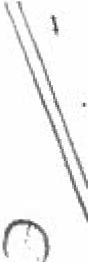 1) 	Write a well-constructed reaction paragraph 	.. about "Invictus." (1o sentences minimum).Be sure to include a strong topic sentence, along.·  . 	with details and examples to support your ideas•)- What do you think.this poem is about?)- What point do you think the author is trying tomake to the reader?)- How does this poem compare to Tennyson's"Charge of the Light Brigade?" How is it alike&/or different?)- What is one image that stands out to you?)- What is the mood of this poem?> What personal connection can you make to thispiece of writing?'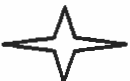 2) Write about two (2) of the following poetic devices we discussed in class that you find inthe poem,."Invictus." Give a definition of that device and explain' how it applies to the poem.personification, repetition, alliteration, onomatopoeia, rhyme,rhythm,\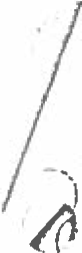 Figurative LanguageDefinitionsAlliterationAlliteration is the repetition of a single letter in the alphabet (as in "Peter Piper picked a peck of pickle peppers.") or a combination of letters (as in "She sells seashells by the seashore.").It's just about the easiest fonn of repetition a poet can use.MetaphorA metaphor compares two unlike things. "My baby sister's a doll," you might say, compares your sister's size and sweetness to that of the perfection of a doll.At another time you might say, "My brother is a rat." This compares your brother to the nastiest little creature  you can think of In both cases you would be making a metaphor - a form of comparison that direcdy compares two unlike things. A metaphor wastes no time in getting to the pointSimileIf you said, "My sister ts like a doll,II or maybe, "My brother's good as gold," you would be making a simile - a fonn of comparison in which one thing is compared to another unlike thing by using specific words of comparison like like, as, and resembles. Poets try to find unusual metaphors and similes.Onomatopoeiahi its simplest form, onomatopoeia is produced by a single word that sounds lil{e the thing it refers to: "Six burgers were sizzling on the grill." "A snake slithered through the grass."PersonificationOne of the most familiar kinds of comparison is personification-that is, speaking of something that is not human as if it had human abilities and human reactions.ParagraPh Planner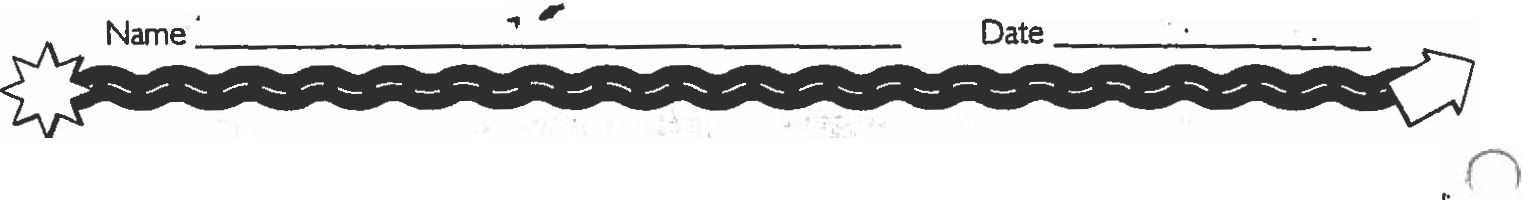 ••••••••••••••••••••••••••••••••••••••••••••••••••••••••••••••	,Topic:  	_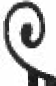 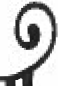 Topic sentence:Det.1ils o· Reasom 	Tell Me  More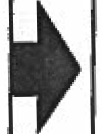 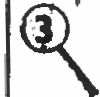 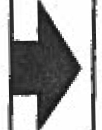 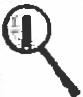 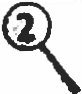 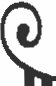 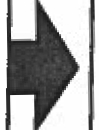 How will you end  your paragraph?Use another piece of paper to write your paragraph.	Change your notes into complete sentences.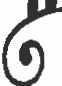 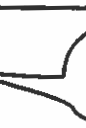 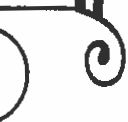 10